Приложение 2Информация о реализации плана мероприятий по повышению финансовой грамотности населения                             на территории города Кемерово за 2023 год№ п/пНаименование мероприятияНаименование мероприятияРезультаты исполнения мероприятия1. Создание постоянно действующей системы просвещения по вопросам функционирования финансовых инструментов и механизмов1. Создание постоянно действующей системы просвещения по вопросам функционирования финансовых инструментов и механизмов1. Создание постоянно действующей системы просвещения по вопросам функционирования финансовых инструментов и механизмов1. Создание постоянно действующей системы просвещения по вопросам функционирования финансовых инструментов и механизмов1.1Организация взаимодействия и координация деятельности участников Программы повышения финансовой грамотностинаселения (далее - Программа) с целью формирования финансово грамотного поведения гражданВ целях реализации Стратегии повышения финансовой грамотности в Российской Федерации на 2017-2023 годы, утвержденной распоряжением Правительства Российской Федерации от 25.09.2017 № 2039-р, в соответствии с распоряжением Правительства Кемеровской области-Кузбасса от 18.08.2021 № 467-р             «О Программе повышения финансовой грамотности населения Кузбасса» постановлением администрации города Кемерово от 01.10.2021 № 2763 утвержден «План мероприятий по повышению финансовой грамотности населения на территории города Кемерово» (далее – План).Работа по финансовому просвещению населения направлена на формирование финансово грамотного поведения населения как необходимого условия повышения уровня и качества жизни граждан, освоения и применения ими современных финансовых инструментов и механизмов при решении социальных вопросов в городе Кемерово. В соответствии с Планом регулярно проводится информационно-разъяснительная работа среди горожан, направленная на повышение уровня осведомленности населения в вопросах безопасного и грамотного распоряжения собственными средствами. Действующий План скоординировал действия органов местного самоуправления, налоговых и правоохранительных органов, финансовых и страховых организаций, образовательных учреждений, направленные на повышение финансовой культуры различных слоев населения.В целях реализации Стратегии повышения финансовой грамотности в Российской Федерации на 2017-2023 годы, утвержденной распоряжением Правительства Российской Федерации от 25.09.2017 № 2039-р, в соответствии с распоряжением Правительства Кемеровской области-Кузбасса от 18.08.2021 № 467-р             «О Программе повышения финансовой грамотности населения Кузбасса» постановлением администрации города Кемерово от 01.10.2021 № 2763 утвержден «План мероприятий по повышению финансовой грамотности населения на территории города Кемерово» (далее – План).Работа по финансовому просвещению населения направлена на формирование финансово грамотного поведения населения как необходимого условия повышения уровня и качества жизни граждан, освоения и применения ими современных финансовых инструментов и механизмов при решении социальных вопросов в городе Кемерово. В соответствии с Планом регулярно проводится информационно-разъяснительная работа среди горожан, направленная на повышение уровня осведомленности населения в вопросах безопасного и грамотного распоряжения собственными средствами. Действующий План скоординировал действия органов местного самоуправления, налоговых и правоохранительных органов, финансовых и страховых организаций, образовательных учреждений, направленные на повышение финансовой культуры различных слоев населения.1.2Организация участия и проведение для обучающихся образовательных организаций мероприятий по финансовой грамотности в различных форматах (открытых уроков, лекций, практических занятий, игр, викторин, вебинаров, онлайн-уроков Банка России)В городе Кемерово курс «Основы финансовой грамотности» реализуется в 68 образовательных учреждениях, 7 коррекционных школах и школах-интернатах психолого-педагогической поддержки,                       3 детских домах, 147 дошкольных учреждениях.            С января по декабрь 2023 года в образовательных учреждениях города Кемерово помимо классных часов по финансовой грамотности проведено 981 практическое занятие, 888 лекций, 383 викторины, 324 деловые игры, 177 открытых уроков и 19 онлайн уроков.               «Основы финансовой грамотности» как отдельные разделы и темы изучаются в рамках учебного предмета «Социально-бытовая ориентировка» в школах №№ 27, 30, 100, 101 и 104, реализующих АООП (адаптированная образовательная программа основного общего образования для обучающихся детей с нарушениями интеллекта).        В детских домах №№ 1, 2, 105 курс реализуется при поддержке Ассоциации развития финансовой грамотности Регионального центра финансовой грамотности Кузбасса и Министерства образования Кузбасса «Финансовая грамотность для воспитанников детских домов».        В 2023 году в дошкольных учреждениях города проведено: - 130 лекций и бесед: «Что такое деньги?», «Как приходят деньги в семью? Что такое семейный бюджет», «На что бы я потратил деньги?», «Что значит быть бережливым», «Почему жадничать - это плохо», «Полезные экономические навыки и привычки в быту», «Доходы и расходы моей семьи», «Какие бывают деньги», «Копилка – домик для денег», «Копилка, для чего она», «Полезные экономические навыки и привычки в быту», «Доходы и расходы моей семьи», «Наши потребности», «Как правильно беречь деньги», «Как экономить энергоресурсы», «Деньги. История денег», «На что бы я потратил деньги», «Семейный бюджет и расходы семьи», «Что такое деньги», «Что можно и что нельзя купить за деньги», «Достоинство монет и банкнот», Реклама, как она работает», «Откуда берутся деньги и на что тратятся», «Фантастическая реклама», «Труд - основа жизни», «Что такое работа?», «Как экономить и на что тратить»,  «История одной копилки», «Потребности человека», «Бюджет моей семьи»,  «Как правильно беречь деньги», «Идем в магазин или как делать покупки с умом»,  «Копилка - домик для денег», «Потребность, капризы, желание, возможность», «Жадность и щедрость», «Траты семьи», «Выгодно-невыгодно», «Как придумали деньги» и другие;- 98 деловых игр: «Деньги», «Бюджет», «Найди ловушки в своём бюджете», «Денежное дерево», «Кому что нужно для работы», «Все профессии важны», «Результаты труда человека. Товар», «Деньги. Семейный бюджет», «Семейные расходы», «На сельском рынке», «Ярмарка», «В пиццерию всей семьей», «Работа банка», «Я-помощник», «Как Копеечка с Рублем познакомилась», «Банк», «Магазин», «Аптека», «Гипермаркет», «Где живут деньги?», «Купюры и монеты», «Сберегаем, экономим», «Профессии», «Стаж», «Оплата труда», «Какие бывают доходы», «Услуги и товары», «По ступенькам финансовой грамотности» и другие, «Покупаем, продаем и обмениваем»,  «Юные финансисты»,  «Путешествие в страну Экономику», «Финансовая грамотность»,  «Хочу и надо», «Как белка училась считать», «Школа гнома Эконома», «Идем в магазин или как делать покупки с умом», «Учимся экономить», «Доходы и расходы»,  «Наше богатство»,  «Готовимся к празднику»,  «Мы и деньги», «Путешествие в страну Финансов», «В магазине»  и другие;- 135 практических занятий: квесты «Буратино в стране «Экономика», «Копейка рубль сбережет», «Экономическая игротека», «Найди клад»,  виртуальная экскурсия в банк «Дом, где живут деньги», «Книжкина больница», «Мой товар на ярмарку», «Вторая жизнь моей игрушки», «Валюты разных стран», «Путешествие в страну «Экономоград», «Какие у нас потребности», «Деньги всякие нужны», «Почему все взрослые работают?», «Миша стал бизнесменом», «Финансовая школа», «Путешествуем по городу», «Удачная покупка», «Юный экономист», «Профессии наших родителей», «Денежный круговорот», игропрактика «Как беречь деньги», «Что? Где? Когда?», видео-урок «Нюша и платье», игра «Путешествие рубля», «Учимся экономить», тематическое развлечение «День финансовой грамотности», театрализованная постановка «Хочу всё, всё, всё!», детская конференция в подготовительной к школе группе «Все профессии нужны, все профессии важны», квест-игра «Найди клад», «Что сделано руками человека?», игра - путешествие «История Копеечки», развивающая игра «Дороже-дешевле», интерактивное занятие с детьми младшего и среднего дошкольного возраста «Азбука юного финансиста»,                                                                                                                                                                                                                     квест-игры для детей подготовительной группы «Финансовая школа», «Сто к одному», игры: «Банкомат у дома», «Банк», экспериментирование «Монета, банкнота, пластиковая карта», «Хоть семи нам еще нет, формируем мы бюджет, «Путешествие с монеткой», «Что важнее денег», «Долг платежом красен», «Путешествие в сказочную страну Финансов», «СберКот в Вконтакте», олимпиада «Финтест со СберКотом», «Профессии будущего», интерактивное занятие: «Приключение монетки», развлечение «Незнайка и сокровища», игры-соревнования «Мои домашние обязанности», «Супермаркет», «Кому что нужно для работы»  и другие;- 111 викторин: «Знаток в мире финансов», «Дорого и дешево, дороже-дешевле», «По дорогам финансовой грамотности», «Путешествие в страну финансов», «Азбука финансовой грамотности», «Что создается трудом», «Мир финансов», «Юные финансисты», «Что нельзя купить», «Доходы-расходы», «В гостях у Гнома-эконома и Старичка-Расходовичка», «Финансовый ринг», «Финансовая грамотность для детей», «Играем - финансовую грамотность развиваем», «Что? Где? Почем?», «Путешествие в денежную страну», «Монета, банкнота, пластиковая карта», «Путешествие рубля», «Откуда пришли деньги», «Как Незнайка с монеткой познакомился», «Путешествие Рублика», «Хочу и надо», «История Копеечки», «Мы ребята деловые», «Виды денег», «Разумные траты сказочных героев», «Пятый лишний», «Фиксики-финансисты», «Что, где, когда?», «Азбука финансовой грамотности», «Гипермаркет», «Найди лишнее», «Денежка», «Что? Где? Почем?», «Знатоки», «Монеты», «О какой сказке идет речь?», «Ох, сказки сказочки!», «Азбука финансов», «Бережливые друзья», «Маленькие экономисты», «Угадай профессию», «Угадай вид труда», «Как накопить на любимую игрушку?», «В мире сказок», «Семейный бюджет», «Доходы и расходы»,  «Путешествие в страну Финансию»,  «Финансы - это интересно и увлекательно», «Экономия тепла, света, воды»  и другие.             На базе МБУ «Центр поддержки предпринимательства» города Кемерово (далее - МБУ «ЦПП») совместно с профориентационным центром «Навигатор» г. Кемерово проведены экскурсии для учащихся общеобразовательных школ г. Кемерово «День профессий», на которых прошло знакомство с основами предпринимательской деятельности, проведены викторины по финансовой грамотности, прошли встречи с действующими предпринимателями (проведено 10 экскурсий для 139 учащихся).           Профориентационные консультации прошли и для предвыпускников ссузов г. Кемерово по вопросам неформальной занятости и финансовой грамотности, ведения предпринимательской деятельности, мер поддержки предпринимательства и самозанятости, в т.ч. предоставляемых МБУ «ЦПП», трудоустройства и профобучения при содействии Кадрового центра «Работа России» (проведено 7 консультаций для 224 учащихся).         В рамках Акселерационного проекта по развитию предпринимательского мышления и компетенций «Бизнес-Старт. Юность» (СМЕНА 2022/2023) в отчетном периоде проведены образовательные интенсивы по основам ведения предпринимательской деятельности, финансовой и инвестиционной грамотности, разработке бизнес-планов, проектной деятельности, защите и реализации проектов; финансовые игры «Денежный поток», знакомство с банковской экосистемой; бизнес-смены с действующими предпринимателями; наставничество и сопровождение в реализации проектов. Организован совместно с профориентационным центром «Навигатор» г. Кемерово, Центром детского творчества Рудничного района г Кемерово (проведено 15 мероприятий для 125учащихся).В городе Кемерово курс «Основы финансовой грамотности» реализуется в 68 образовательных учреждениях, 7 коррекционных школах и школах-интернатах психолого-педагогической поддержки,                       3 детских домах, 147 дошкольных учреждениях.            С января по декабрь 2023 года в образовательных учреждениях города Кемерово помимо классных часов по финансовой грамотности проведено 981 практическое занятие, 888 лекций, 383 викторины, 324 деловые игры, 177 открытых уроков и 19 онлайн уроков.               «Основы финансовой грамотности» как отдельные разделы и темы изучаются в рамках учебного предмета «Социально-бытовая ориентировка» в школах №№ 27, 30, 100, 101 и 104, реализующих АООП (адаптированная образовательная программа основного общего образования для обучающихся детей с нарушениями интеллекта).        В детских домах №№ 1, 2, 105 курс реализуется при поддержке Ассоциации развития финансовой грамотности Регионального центра финансовой грамотности Кузбасса и Министерства образования Кузбасса «Финансовая грамотность для воспитанников детских домов».        В 2023 году в дошкольных учреждениях города проведено: - 130 лекций и бесед: «Что такое деньги?», «Как приходят деньги в семью? Что такое семейный бюджет», «На что бы я потратил деньги?», «Что значит быть бережливым», «Почему жадничать - это плохо», «Полезные экономические навыки и привычки в быту», «Доходы и расходы моей семьи», «Какие бывают деньги», «Копилка – домик для денег», «Копилка, для чего она», «Полезные экономические навыки и привычки в быту», «Доходы и расходы моей семьи», «Наши потребности», «Как правильно беречь деньги», «Как экономить энергоресурсы», «Деньги. История денег», «На что бы я потратил деньги», «Семейный бюджет и расходы семьи», «Что такое деньги», «Что можно и что нельзя купить за деньги», «Достоинство монет и банкнот», Реклама, как она работает», «Откуда берутся деньги и на что тратятся», «Фантастическая реклама», «Труд - основа жизни», «Что такое работа?», «Как экономить и на что тратить»,  «История одной копилки», «Потребности человека», «Бюджет моей семьи»,  «Как правильно беречь деньги», «Идем в магазин или как делать покупки с умом»,  «Копилка - домик для денег», «Потребность, капризы, желание, возможность», «Жадность и щедрость», «Траты семьи», «Выгодно-невыгодно», «Как придумали деньги» и другие;- 98 деловых игр: «Деньги», «Бюджет», «Найди ловушки в своём бюджете», «Денежное дерево», «Кому что нужно для работы», «Все профессии важны», «Результаты труда человека. Товар», «Деньги. Семейный бюджет», «Семейные расходы», «На сельском рынке», «Ярмарка», «В пиццерию всей семьей», «Работа банка», «Я-помощник», «Как Копеечка с Рублем познакомилась», «Банк», «Магазин», «Аптека», «Гипермаркет», «Где живут деньги?», «Купюры и монеты», «Сберегаем, экономим», «Профессии», «Стаж», «Оплата труда», «Какие бывают доходы», «Услуги и товары», «По ступенькам финансовой грамотности» и другие, «Покупаем, продаем и обмениваем»,  «Юные финансисты»,  «Путешествие в страну Экономику», «Финансовая грамотность»,  «Хочу и надо», «Как белка училась считать», «Школа гнома Эконома», «Идем в магазин или как делать покупки с умом», «Учимся экономить», «Доходы и расходы»,  «Наше богатство»,  «Готовимся к празднику»,  «Мы и деньги», «Путешествие в страну Финансов», «В магазине»  и другие;- 135 практических занятий: квесты «Буратино в стране «Экономика», «Копейка рубль сбережет», «Экономическая игротека», «Найди клад»,  виртуальная экскурсия в банк «Дом, где живут деньги», «Книжкина больница», «Мой товар на ярмарку», «Вторая жизнь моей игрушки», «Валюты разных стран», «Путешествие в страну «Экономоград», «Какие у нас потребности», «Деньги всякие нужны», «Почему все взрослые работают?», «Миша стал бизнесменом», «Финансовая школа», «Путешествуем по городу», «Удачная покупка», «Юный экономист», «Профессии наших родителей», «Денежный круговорот», игропрактика «Как беречь деньги», «Что? Где? Когда?», видео-урок «Нюша и платье», игра «Путешествие рубля», «Учимся экономить», тематическое развлечение «День финансовой грамотности», театрализованная постановка «Хочу всё, всё, всё!», детская конференция в подготовительной к школе группе «Все профессии нужны, все профессии важны», квест-игра «Найди клад», «Что сделано руками человека?», игра - путешествие «История Копеечки», развивающая игра «Дороже-дешевле», интерактивное занятие с детьми младшего и среднего дошкольного возраста «Азбука юного финансиста»,                                                                                                                                                                                                                     квест-игры для детей подготовительной группы «Финансовая школа», «Сто к одному», игры: «Банкомат у дома», «Банк», экспериментирование «Монета, банкнота, пластиковая карта», «Хоть семи нам еще нет, формируем мы бюджет, «Путешествие с монеткой», «Что важнее денег», «Долг платежом красен», «Путешествие в сказочную страну Финансов», «СберКот в Вконтакте», олимпиада «Финтест со СберКотом», «Профессии будущего», интерактивное занятие: «Приключение монетки», развлечение «Незнайка и сокровища», игры-соревнования «Мои домашние обязанности», «Супермаркет», «Кому что нужно для работы»  и другие;- 111 викторин: «Знаток в мире финансов», «Дорого и дешево, дороже-дешевле», «По дорогам финансовой грамотности», «Путешествие в страну финансов», «Азбука финансовой грамотности», «Что создается трудом», «Мир финансов», «Юные финансисты», «Что нельзя купить», «Доходы-расходы», «В гостях у Гнома-эконома и Старичка-Расходовичка», «Финансовый ринг», «Финансовая грамотность для детей», «Играем - финансовую грамотность развиваем», «Что? Где? Почем?», «Путешествие в денежную страну», «Монета, банкнота, пластиковая карта», «Путешествие рубля», «Откуда пришли деньги», «Как Незнайка с монеткой познакомился», «Путешествие Рублика», «Хочу и надо», «История Копеечки», «Мы ребята деловые», «Виды денег», «Разумные траты сказочных героев», «Пятый лишний», «Фиксики-финансисты», «Что, где, когда?», «Азбука финансовой грамотности», «Гипермаркет», «Найди лишнее», «Денежка», «Что? Где? Почем?», «Знатоки», «Монеты», «О какой сказке идет речь?», «Ох, сказки сказочки!», «Азбука финансов», «Бережливые друзья», «Маленькие экономисты», «Угадай профессию», «Угадай вид труда», «Как накопить на любимую игрушку?», «В мире сказок», «Семейный бюджет», «Доходы и расходы»,  «Путешествие в страну Финансию»,  «Финансы - это интересно и увлекательно», «Экономия тепла, света, воды»  и другие.             На базе МБУ «Центр поддержки предпринимательства» города Кемерово (далее - МБУ «ЦПП») совместно с профориентационным центром «Навигатор» г. Кемерово проведены экскурсии для учащихся общеобразовательных школ г. Кемерово «День профессий», на которых прошло знакомство с основами предпринимательской деятельности, проведены викторины по финансовой грамотности, прошли встречи с действующими предпринимателями (проведено 10 экскурсий для 139 учащихся).           Профориентационные консультации прошли и для предвыпускников ссузов г. Кемерово по вопросам неформальной занятости и финансовой грамотности, ведения предпринимательской деятельности, мер поддержки предпринимательства и самозанятости, в т.ч. предоставляемых МБУ «ЦПП», трудоустройства и профобучения при содействии Кадрового центра «Работа России» (проведено 7 консультаций для 224 учащихся).         В рамках Акселерационного проекта по развитию предпринимательского мышления и компетенций «Бизнес-Старт. Юность» (СМЕНА 2022/2023) в отчетном периоде проведены образовательные интенсивы по основам ведения предпринимательской деятельности, финансовой и инвестиционной грамотности, разработке бизнес-планов, проектной деятельности, защите и реализации проектов; финансовые игры «Денежный поток», знакомство с банковской экосистемой; бизнес-смены с действующими предпринимателями; наставничество и сопровождение в реализации проектов. Организован совместно с профориентационным центром «Навигатор» г. Кемерово, Центром детского творчества Рудничного района г Кемерово (проведено 15 мероприятий для 125учащихся).1.3.Реализация информационно-просветительского проекта «Финансовый экспресс» с приоритетным направлением формирования финансовой, в том числе инвестиционной, культуры гражданРеализация информационно-просветительского проекта «Финансовый экспресс» с приоритетным направлением формирования финансовой, в том числе инвестиционной, культуры гражданЕжегодно в разных муниципальных образованиях Кузбасса реализуется проект «Финансовый экспресс» - серия бесплатных лекций, онлайн-консультаций финансовых экспертов для всех категорий граждан, включая мероприятия для студентов, представителей бизнеса, воспитанников детских домов, а также для женщин, находящихся в отпуске по уходу за ребенком. Акция призвана привлечь внимание граждан к ответственному финансовому поведению, правилам личной финансовой безопасности и вопросам защиты прав потребителей финансовых услуг. Территория проведения акции определяется Правительством Кузбасса. В 2023 году акция проходила в Гурьевском муниципальном округе и Салаире. В рамках акции специалистами Отделения социального фонда России по Кемеровской области – Кузбассу проведены беседы по темам: «Формирование пенсии и ее виды», «Досрочный выход на пенсию», «Электронные сервисы на портале Госуслуг и личный кабинет на сайте СФР».                В рамках проведения акции МБУ «ЦПП» совместно с МКК «Государственный фонд поддержки предпринимательства Кузбасса» организовали площадку для бизнеса, где были предоставлены информационные материалы МБУ «ЦПП» о возможностях начала предпринимательской деятельности и получения финансовых мер поддержки (3 350 участников). 1.4Включение и проведение информационной работы по повышению финансовой грамотности граждан (уголки финансовой грамотности, ярмарки, фестивали и т.д.) в муниципальные мероприятия          На базе ГКУ «Центр занятости населения г. Кемерово» и учреждений социального обслуживания населения организованы уголки финансовой грамотности для посетителей ярмарок вакансий и получателей социальных услуг. На информационных стендах учреждений на постоянной основе размещаются и актуализируются памятки по финансовой тематике, предоставленные Управлением Министерства внутренних дел РФ по городу Кемерово (далее – УМВД России по г. Кемерово), Отделением по Кемеровской области Сибирского главного управления Центрального банка Российской Федерации            (далее – Отделение Кемерово Банка России), Главным Управлением Федеральной службы судебных приставов по Кемеровской области – Кузбассу (далее – Управление ФССП) и прокуратурой г. Кемерово.           В 15 муниципальных библиотеках и 6 учреждениях клубного типа организованы выставки «Дружи с финансами», на стендах которых представлены тематические буклеты, памятки: «Кредиты и займы: какими они бывают», «Черные кредиторы», «Если ваши права нарушают», «Зачем нужна страховка» и другие.          На базе МБУ «ЦПП» размещены уголки по вопросам неформальной занятости и финансовой грамотности, ведения предпринимательской деятельности, мер поддержки предпринимательства и самозанятости, в т.ч. предоставляемых МБУ «ЦПП. Также специалисты МБУ «ЦПП» принимают участие в ярмарках вакансий с предоставлением консультаций по вопросам своего бизнеса (проведено 18 консультаций для 210 участников).           На базе ГКУ «Центр занятости населения г. Кемерово» и учреждений социального обслуживания населения организованы уголки финансовой грамотности для посетителей ярмарок вакансий и получателей социальных услуг. На информационных стендах учреждений на постоянной основе размещаются и актуализируются памятки по финансовой тематике, предоставленные Управлением Министерства внутренних дел РФ по городу Кемерово (далее – УМВД России по г. Кемерово), Отделением по Кемеровской области Сибирского главного управления Центрального банка Российской Федерации            (далее – Отделение Кемерово Банка России), Главным Управлением Федеральной службы судебных приставов по Кемеровской области – Кузбассу (далее – Управление ФССП) и прокуратурой г. Кемерово.           В 15 муниципальных библиотеках и 6 учреждениях клубного типа организованы выставки «Дружи с финансами», на стендах которых представлены тематические буклеты, памятки: «Кредиты и займы: какими они бывают», «Черные кредиторы», «Если ваши права нарушают», «Зачем нужна страховка» и другие.          На базе МБУ «ЦПП» размещены уголки по вопросам неформальной занятости и финансовой грамотности, ведения предпринимательской деятельности, мер поддержки предпринимательства и самозанятости, в т.ч. предоставляемых МБУ «ЦПП. Также специалисты МБУ «ЦПП» принимают участие в ярмарках вакансий с предоставлением консультаций по вопросам своего бизнеса (проведено 18 консультаций для 210 участников). 1.5Проведение мероприятий по финансовой грамотности для людей старшего возраста и граждан с ограниченными возможностями здоровья  В рамках весенней сессии онлайн-уроков «Финансовая грамотность для старшего поколения», проведено 100 вебинаров на платформе Банка России (50 слушателей).           В рамках профилактической акции «Не дай себя обмануть!» с 15.05.2023 по 09.06.2023 и с 23.10.2023 по 17.11.2023 представителями УМВД России по г. Кемерово на базе учреждений социальной защиты, медицинских учреждений, территориальных управлений администрации города Кемерово, Советах ветеранов проведены встречи для граждан пенсионного возраста по предупреждению «дистанционных» преступлений, с разбором мошеннических схем и раздачей информационных памяток (2 000 шт.).С начала 2023 года при участии представителей Отделения Кемерово Банка России проведено                                46 вебинаров по финансовой тематике, в том числе для получателей социальных услуг: «Противодействие мошенничеству с использованием методов социальной инженерии», «Пенсионная грамотность», «Культура страхования», «Финансовые пирамиды», «Как общаться с коллекторами», «Осторожно, мошенники», «Фальшивые лотереи и розыгрыши» (579 слушателей).          На базе областной научной библиотеки им. В.Д. Федорова (далее – ОНБ им. В.Д. Федорова) для людей пенсионного и предпенсионного возраста в отчетном периоде прошли бесплатные юридические консультации, а также следующие обсуждения:- литературы по выбору алгоритма правильного финансового поведения (11 человек); - схем по теме «Финансовая грамотность. Мошенничество с банковскими картами» (41 человек);- семинар «Расширяем границы правовой грамотности!» для граждан с инвалидностью по работе со справочно-правовыми системами (10 человек).          С получателями социальных услуг на дому проводится постоянная разъяснительная работа по темам: «Новые схемы мошенничества», «Осторожно, мошенники!», «Защиты от мошенничества»                                    (6 600 получателей услуг на дому).          В декабре 2023 года на базе учреждений социального обслуживания населения проведен методический семинар по вопросам обучения компьютерной грамотности для граждан старшего возраста, в котором приняли участие 90 человек.  В рамках весенней сессии онлайн-уроков «Финансовая грамотность для старшего поколения», проведено 100 вебинаров на платформе Банка России (50 слушателей).           В рамках профилактической акции «Не дай себя обмануть!» с 15.05.2023 по 09.06.2023 и с 23.10.2023 по 17.11.2023 представителями УМВД России по г. Кемерово на базе учреждений социальной защиты, медицинских учреждений, территориальных управлений администрации города Кемерово, Советах ветеранов проведены встречи для граждан пенсионного возраста по предупреждению «дистанционных» преступлений, с разбором мошеннических схем и раздачей информационных памяток (2 000 шт.).С начала 2023 года при участии представителей Отделения Кемерово Банка России проведено                                46 вебинаров по финансовой тематике, в том числе для получателей социальных услуг: «Противодействие мошенничеству с использованием методов социальной инженерии», «Пенсионная грамотность», «Культура страхования», «Финансовые пирамиды», «Как общаться с коллекторами», «Осторожно, мошенники», «Фальшивые лотереи и розыгрыши» (579 слушателей).          На базе областной научной библиотеки им. В.Д. Федорова (далее – ОНБ им. В.Д. Федорова) для людей пенсионного и предпенсионного возраста в отчетном периоде прошли бесплатные юридические консультации, а также следующие обсуждения:- литературы по выбору алгоритма правильного финансового поведения (11 человек); - схем по теме «Финансовая грамотность. Мошенничество с банковскими картами» (41 человек);- семинар «Расширяем границы правовой грамотности!» для граждан с инвалидностью по работе со справочно-правовыми системами (10 человек).          С получателями социальных услуг на дому проводится постоянная разъяснительная работа по темам: «Новые схемы мошенничества», «Осторожно, мошенники!», «Защиты от мошенничества»                                    (6 600 получателей услуг на дому).          В декабре 2023 года на базе учреждений социального обслуживания населения проведен методический семинар по вопросам обучения компьютерной грамотности для граждан старшего возраста, в котором приняли участие 90 человек.1.6.Реализация проекта «Школа волонтеров финансового просвещения» с целью формирования корпуса волонтеров финансового просвещения для организации и проведения мероприятий по финансовой грамотности            В 2023 году в Региональной школе волонтеров финансового просвещения Кузбасса прошел обучение 1 педагог детского дома № 1 (Момот К.О.).             В целях повышения уровня финансовой грамотности муниципальные служащие администрации           города Кемерово, а также сотрудники муниципальных учреждений участвуют в обучающих мероприятиях по финансовой грамотности областного и всероссийского уровня. Так, в мае - июне 2023 года 1 муниципальный служащий принял участие в дискуссионном образовательном блоке «Финансовый аквариум» Всероссийского конкурса региональной финансовой журналистики «Рублевая зона». 10 служащих прошли курс обучения по программам: «Навыки аргументации. Как убедить окружающих с помощью слов», «Что такое «дизайн-мышление» и как оно помогает в разработке нового продукта», организованных АО «Альфа-Банк», с вручением сертификатов. Сотрудники МАУК «Муниципальная информационно-библиотечная система» (далее – МАУК «МИБС») приняли участие в обучающих мероприятиях по финансовой грамотности: - семинар «Защита прав потребителей финансовых услуг» (Организаторы - отдел защиты прав потребителей Управления Роспотребнадзора по Кемеровской области - Кузбассу);- вебинары «Финансово грамотный человек, кто он?», «Цифровизация финансовой грамотности (организатор - Региональный центр финансовой грамотности Кузбасса). Всего за 2023 год обучились 23 сотрудника МАУК «МИБС», которые теперь передают пожилым людям своим знания.           В 2023 году в Региональной школе волонтеров финансового просвещения Кузбасса прошел обучение 1 педагог детского дома № 1 (Момот К.О.).             В целях повышения уровня финансовой грамотности муниципальные служащие администрации           города Кемерово, а также сотрудники муниципальных учреждений участвуют в обучающих мероприятиях по финансовой грамотности областного и всероссийского уровня. Так, в мае - июне 2023 года 1 муниципальный служащий принял участие в дискуссионном образовательном блоке «Финансовый аквариум» Всероссийского конкурса региональной финансовой журналистики «Рублевая зона». 10 служащих прошли курс обучения по программам: «Навыки аргументации. Как убедить окружающих с помощью слов», «Что такое «дизайн-мышление» и как оно помогает в разработке нового продукта», организованных АО «Альфа-Банк», с вручением сертификатов. Сотрудники МАУК «Муниципальная информационно-библиотечная система» (далее – МАУК «МИБС») приняли участие в обучающих мероприятиях по финансовой грамотности: - семинар «Защита прав потребителей финансовых услуг» (Организаторы - отдел защиты прав потребителей Управления Роспотребнадзора по Кемеровской области - Кузбассу);- вебинары «Финансово грамотный человек, кто он?», «Цифровизация финансовой грамотности (организатор - Региональный центр финансовой грамотности Кузбасса). Всего за 2023 год обучились 23 сотрудника МАУК «МИБС», которые теперь передают пожилым людям своим знания.1.7.Привлечение специалистов - экспертов финансового рынка и территориальных подразделений федеральных структур в качестве спикеров мероприятий по финансовой грамотностиВ марте 2023 года на базе администрации города Кемерово в целях повышения финансовой грамотности муниципальных служащих прошло мероприятие с менеджером зарплатного проекта                        Кемеровского отделения № 8615 ПАО «СБЕР» Альберт К.А. по теме: «Кибербезопасность. Преимущества зарплатного проекта. Программные продукты банка» (55 сотрудников).            В мае 2023 года на базе ГБУЗ «Центр контроля качества и сертификации лекарственных средств» старшим оперуполномоченным отдела уголовного розыска Управления МВД России по г. Кемерово  капитаном полиции  И. Рыбалко проведено мероприятие для медицинских сотрудников по профилактике преступлений, совершаемых с использованием IT – технологий (15 сотрудников).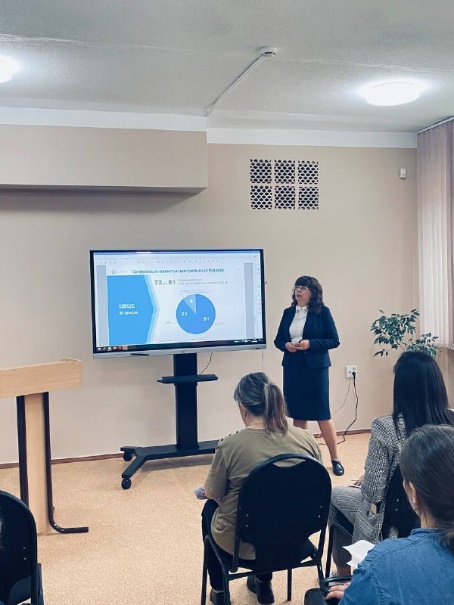           В сентябре 2023 года на базе ОНБ им. В.Д. Федорова при участии начальника отдела платежных систем и расчетов Отделения Кемерово Банка России Шестухиной Л.В. проведена беседа о цифровом рубле - для чего он нужен, кто осуществляет надзор за цифровым рублем, какие виды платежей существуют (25 человек).                     На базе МБУ «ЦПП» специалистами межрайонной инспекции федеральной налоговой службы России № 15 по Кемеровской области – Кузбассу (далее - МРИ ФНС России № 15) проведены консультации для начинающих предпринимателей по темам: «ЕНС с 2023 года: как бизнесу платить налоги и сдавать отчётность», «Неформальная занятость. Риски привлечения работодателями налогоплательщиков налога на профессиональный доход» (проведено 8 консультаций для 160 участников).В марте 2023 года на базе администрации города Кемерово в целях повышения финансовой грамотности муниципальных служащих прошло мероприятие с менеджером зарплатного проекта                        Кемеровского отделения № 8615 ПАО «СБЕР» Альберт К.А. по теме: «Кибербезопасность. Преимущества зарплатного проекта. Программные продукты банка» (55 сотрудников).            В мае 2023 года на базе ГБУЗ «Центр контроля качества и сертификации лекарственных средств» старшим оперуполномоченным отдела уголовного розыска Управления МВД России по г. Кемерово  капитаном полиции  И. Рыбалко проведено мероприятие для медицинских сотрудников по профилактике преступлений, совершаемых с использованием IT – технологий (15 сотрудников).          В сентябре 2023 года на базе ОНБ им. В.Д. Федорова при участии начальника отдела платежных систем и расчетов Отделения Кемерово Банка России Шестухиной Л.В. проведена беседа о цифровом рубле - для чего он нужен, кто осуществляет надзор за цифровым рублем, какие виды платежей существуют (25 человек).                     На базе МБУ «ЦПП» специалистами межрайонной инспекции федеральной налоговой службы России № 15 по Кемеровской области – Кузбассу (далее - МРИ ФНС России № 15) проведены консультации для начинающих предпринимателей по темам: «ЕНС с 2023 года: как бизнесу платить налоги и сдавать отчётность», «Неформальная занятость. Риски привлечения работодателями налогоплательщиков налога на профессиональный доход» (проведено 8 консультаций для 160 участников).1.8.Проведение мероприятий по финансовой и инвестиционной грамотности для субъектов малого и среднего предпринимательства         Ежемесячно проводятся мероприятия по вопросам финансовой, инвестиционной и налоговой грамотности для физических и юридических лиц.          По данным МРИ ФНС России № 15, за отчетный период проведено 12 вебинаров для 600 налогоплательщиков по темам: «Предоставление льгот физическим лицам и ИП по уплате имущественных налогов», «Основные изменения законодательства по налогу на доходы физических лиц и по страховым взносам», «Получение квалифицированных сертификатов ключей проверки электронной подписи», «ЕНС с 2023 года: как бизнесу платить налоги и сдавать отчетность», «Вопросы, связанные с государственной регистрации юридических лиц и индивидуальных предпринимателей», Уменьшение налога УСН, ПСН на сумму уплаченных страховых взносов. Валютный контроль» и другие.         На базе Центра «Мой бизнес» в Кузбассе для начинающих предпринимателей в рамках проведения региональных мероприятий по вопросам неформальной занятости и финансовой грамотности, ведения предпринимательской деятельности организованы:- акселерационный проект «Азбука предпринимателя»;- программы для предпринимателей «Школа предпринимательства Кузбасса» Опоры России Кузбасс;- программы наставничества для самозанятых и начинающих ИП;- бизнес-встречи «Создание бизнеса: от идеи до реализации»;- IV региональный инвестиционный форум «ИнвестПодъем»;- бизнес-встречи «Бизнес-провалы: истории предпринимателей Кузбасса»;- бизнес-конференции «Локально Натурально» компании «Калина Малина»;- форумы «Масштабируйся!» и «Своё дело» Центра «Мой бизнес» в Кузбассе; - II Родительская ассамблея образовательного форума «Современное будущее: проектирование образовательных результатов» трека молодежного предпринимательства.         Количество участников мероприятий - 1 078 предпринимателей.         Кроме того, в 2023 году специалисты МБУ «ЦПП» оказали 9 342 консультации по вопросам планирования предпринимательской деятельности и открытия бизнеса (в т.ч. открытия расчетных счетов, оптимизации системы налогообложения), мерам финансовой поддержки: предоставления субсидий по социальному контракту, микрозаймов от МКК «Государственный фонд поддержки предпринимательства Кузбасса», грантовой поддержки государственных и негосударственных фондов.           Проведено 20 собственных мероприятий по финансовой и инвестиционной грамотности для                            283 участников:  - финансовые игры «Финансовая разморозка», DRIVE YOUR LIFE;- бизнес-тренажеры «Денежный поток», «Монетизатор»;- мастер-классы «Как самозанятому выйти на доход 60+ за три месяца без вложений», «Личное финансовое планирование в 2023 году», «Правила бизнеса, которые уберегут от убытков», «Запуск процесса по увеличению прибыли», «Жизненные циклы бизнеса и финансовые инструменты», «Финансовая грамотность: как сохранить и приумножить свои деньги»;- семинары «Маркировка рекламы в интернете: как соблюсти закон и не получить штраф», «Как зарегистрировать свой бизнес и получить средства для его начала и развития?», «Как выйти на рынок государственных закупок и начать зарабатывать»;- практикум «Практические рекомендации, как лояльность клиента превратить в выручку»; - воркшоп «Партнерство в бизнесе: как начать совместный бизнес и не превратить его в корпоративную войну»;- конференция «Реализуемые меры поддержки предпринимательства для соотечественников».        На постоянной основе проводятся выездные консультации для начинающих и действующих предпринимателей, самозанятых и лиц, планирующих ведение предпринимательской деятельности, на территориях муниципалитетов Северо-Кузбасской агломерации Кузбасса. Информирование о деятельности МБУ «ЦПП», мерах государственной, региональной и муниципальной поддержки, предоставляемым грантам и субсидиям в зависимости от отраслевой специфики бизнеса территорий, а также по вопросам социального контракта. Муниципальная практика реализуется при поддержке территориальных органов исполнительной власти экономического блока, кадровых центров «Работа России», налоговых органов, органов социальной защиты населения, при участии Центра компетенций в сфере сельскохозяйственной кооперации и поддержки фермеров Кузбасса, МКК «Государственный фонд поддержки предпринимательства Кузбасса».               В отчетном году проведено 12 выездных консультаций для 334 участников.          Нетворкинги «Полезные связи» - мероприятия организуются совместно с предпринимательским сообществом г. Кемерово (https://kateproject.ru) и направлены на создание предпринимательского сообщества, поиск клиентов, партнеров, сотрудников, инвесторов, полезные знакомства и новые контакты. Данные мероприятия позволяют вдохновиться историями успешных предпринимателей, поделиться собственным опытом, найти экспертов, наставников, учеников, команду для своего проекта, создать успешную коллаборацию, узнать реальные стратегии роста дохода и выхода на новый уровень.           В 2023 году организовано 6 нетворкингов для 254участников и 426 сообществ.         Ежемесячно проводятся мероприятия по вопросам финансовой, инвестиционной и налоговой грамотности для физических и юридических лиц.          По данным МРИ ФНС России № 15, за отчетный период проведено 12 вебинаров для 600 налогоплательщиков по темам: «Предоставление льгот физическим лицам и ИП по уплате имущественных налогов», «Основные изменения законодательства по налогу на доходы физических лиц и по страховым взносам», «Получение квалифицированных сертификатов ключей проверки электронной подписи», «ЕНС с 2023 года: как бизнесу платить налоги и сдавать отчетность», «Вопросы, связанные с государственной регистрации юридических лиц и индивидуальных предпринимателей», Уменьшение налога УСН, ПСН на сумму уплаченных страховых взносов. Валютный контроль» и другие.         На базе Центра «Мой бизнес» в Кузбассе для начинающих предпринимателей в рамках проведения региональных мероприятий по вопросам неформальной занятости и финансовой грамотности, ведения предпринимательской деятельности организованы:- акселерационный проект «Азбука предпринимателя»;- программы для предпринимателей «Школа предпринимательства Кузбасса» Опоры России Кузбасс;- программы наставничества для самозанятых и начинающих ИП;- бизнес-встречи «Создание бизнеса: от идеи до реализации»;- IV региональный инвестиционный форум «ИнвестПодъем»;- бизнес-встречи «Бизнес-провалы: истории предпринимателей Кузбасса»;- бизнес-конференции «Локально Натурально» компании «Калина Малина»;- форумы «Масштабируйся!» и «Своё дело» Центра «Мой бизнес» в Кузбассе; - II Родительская ассамблея образовательного форума «Современное будущее: проектирование образовательных результатов» трека молодежного предпринимательства.         Количество участников мероприятий - 1 078 предпринимателей.         Кроме того, в 2023 году специалисты МБУ «ЦПП» оказали 9 342 консультации по вопросам планирования предпринимательской деятельности и открытия бизнеса (в т.ч. открытия расчетных счетов, оптимизации системы налогообложения), мерам финансовой поддержки: предоставления субсидий по социальному контракту, микрозаймов от МКК «Государственный фонд поддержки предпринимательства Кузбасса», грантовой поддержки государственных и негосударственных фондов.           Проведено 20 собственных мероприятий по финансовой и инвестиционной грамотности для                            283 участников:  - финансовые игры «Финансовая разморозка», DRIVE YOUR LIFE;- бизнес-тренажеры «Денежный поток», «Монетизатор»;- мастер-классы «Как самозанятому выйти на доход 60+ за три месяца без вложений», «Личное финансовое планирование в 2023 году», «Правила бизнеса, которые уберегут от убытков», «Запуск процесса по увеличению прибыли», «Жизненные циклы бизнеса и финансовые инструменты», «Финансовая грамотность: как сохранить и приумножить свои деньги»;- семинары «Маркировка рекламы в интернете: как соблюсти закон и не получить штраф», «Как зарегистрировать свой бизнес и получить средства для его начала и развития?», «Как выйти на рынок государственных закупок и начать зарабатывать»;- практикум «Практические рекомендации, как лояльность клиента превратить в выручку»; - воркшоп «Партнерство в бизнесе: как начать совместный бизнес и не превратить его в корпоративную войну»;- конференция «Реализуемые меры поддержки предпринимательства для соотечественников».        На постоянной основе проводятся выездные консультации для начинающих и действующих предпринимателей, самозанятых и лиц, планирующих ведение предпринимательской деятельности, на территориях муниципалитетов Северо-Кузбасской агломерации Кузбасса. Информирование о деятельности МБУ «ЦПП», мерах государственной, региональной и муниципальной поддержки, предоставляемым грантам и субсидиям в зависимости от отраслевой специфики бизнеса территорий, а также по вопросам социального контракта. Муниципальная практика реализуется при поддержке территориальных органов исполнительной власти экономического блока, кадровых центров «Работа России», налоговых органов, органов социальной защиты населения, при участии Центра компетенций в сфере сельскохозяйственной кооперации и поддержки фермеров Кузбасса, МКК «Государственный фонд поддержки предпринимательства Кузбасса».               В отчетном году проведено 12 выездных консультаций для 334 участников.          Нетворкинги «Полезные связи» - мероприятия организуются совместно с предпринимательским сообществом г. Кемерово (https://kateproject.ru) и направлены на создание предпринимательского сообщества, поиск клиентов, партнеров, сотрудников, инвесторов, полезные знакомства и новые контакты. Данные мероприятия позволяют вдохновиться историями успешных предпринимателей, поделиться собственным опытом, найти экспертов, наставников, учеников, команду для своего проекта, создать успешную коллаборацию, узнать реальные стратегии роста дохода и выхода на новый уровень.           В 2023 году организовано 6 нетворкингов для 254участников и 426 сообществ.2. Создание системы постоянного информирования населения по вопросам повышения финансовой грамотности2. Создание системы постоянного информирования населения по вопросам повышения финансовой грамотности2. Создание системы постоянного информирования населения по вопросам повышения финансовой грамотности2. Создание системы постоянного информирования населения по вопросам повышения финансовой грамотности22.1Осуществление регулярного пополнения и обновления информации разделов «Финансовая грамотность» на официальном сайте администрации г. Кемерово (kemerovo.ru) в информационно-телекоммуникационной сети «Интернет»           В рамках информационно-разъяснительных мероприятий, направленных на повышение финансовой грамотности граждан на территории города Кемерово, в разделе «Финансовая грамотность» на официальном сайте администрации города Кемерово (https://kemerovo.ru) и его официальных аккаунтах в социальных сетях  размещена  и регулярно актуализируется информация о защите прав граждан в сфере оказания кредитных и финансовых услуг, ссылки на информационные сайты по финансовой грамотности. За отчетный период на вышеуказанном сайте в разделах «Новости», «Налоговая инспекция информирует», «Федеральная служба судебных приставов информирует», «ГУ МВД России по Кемеровской области - Кузбассу информирует», «Фонд социального страхования РФ информирует», «Ипотечные займы для семей», «Личные финансы», «Ипотечное кредитование», «Видеоролики по финансовой грамотности» с начала 2023 года размещены 30 видеороликов, 155 памяток и буклетов.            В рамках информационно-разъяснительных мероприятий, направленных на повышение финансовой грамотности граждан на территории города Кемерово, в разделе «Финансовая грамотность» на официальном сайте администрации города Кемерово (https://kemerovo.ru) и его официальных аккаунтах в социальных сетях  размещена  и регулярно актуализируется информация о защите прав граждан в сфере оказания кредитных и финансовых услуг, ссылки на информационные сайты по финансовой грамотности. За отчетный период на вышеуказанном сайте в разделах «Новости», «Налоговая инспекция информирует», «Федеральная служба судебных приставов информирует», «ГУ МВД России по Кемеровской области - Кузбассу информирует», «Фонд социального страхования РФ информирует», «Ипотечные займы для семей», «Личные финансы», «Ипотечное кредитование», «Видеоролики по финансовой грамотности» с начала 2023 года размещены 30 видеороликов, 155 памяток и буклетов. 22.2.Распространение информационных материалов (видеороликов, памяток, листовок) по вопросамфинансовой и инвестиционной грамотности (электронные, печатные)           В социальной сети «ВКонтакте» территориальных управлений администрации города Кемерово размещены памятки по финансовой тематике. В холлах территориального управления Центрального района администрации города Кемерово, ОНБ им. В.Д. Федорова, учреждений социальной защиты населения, а также в холле центрального универмага памятки и видеоролики о финансовой грамотности транслируются по телевизору.              На 130 официальных сайтах учреждений культуры, спорта и образования размещены 780 материалов финансовой тематики.              На сайте «Библиотеки.кемеровские.рф» при поддержке Отделения Кемерово Банка России функционирует рубрика: «Правовой и финансовый консультант». В рубрике представлена подборка материалов по финансовой грамотности, которые при необходимости можно скачать (http://библиотеки.кемеровские.рф/?p=static/cpinf.htm).           На радио «Кузбасс-FM» вышли в эфир 5 передач: «Профессии будущего: какие специальности смогут принести вам доход в будущем, а какие нет?», «Цифровые деньги», «О финансовой независимости женщин», «Брать кредит или лучше копить?», «Ипотечное кредитование с господдержкой».           В социальной сети «ВКонтакте» территориальных управлений администрации города Кемерово размещены памятки по финансовой тематике. В холлах территориального управления Центрального района администрации города Кемерово, ОНБ им. В.Д. Федорова, учреждений социальной защиты населения, а также в холле центрального универмага памятки и видеоролики о финансовой грамотности транслируются по телевизору.              На 130 официальных сайтах учреждений культуры, спорта и образования размещены 780 материалов финансовой тематики.              На сайте «Библиотеки.кемеровские.рф» при поддержке Отделения Кемерово Банка России функционирует рубрика: «Правовой и финансовый консультант». В рубрике представлена подборка материалов по финансовой грамотности, которые при необходимости можно скачать (http://библиотеки.кемеровские.рф/?p=static/cpinf.htm).           На радио «Кузбасс-FM» вышли в эфир 5 передач: «Профессии будущего: какие специальности смогут принести вам доход в будущем, а какие нет?», «Цифровые деньги», «О финансовой независимости женщин», «Брать кредит или лучше копить?», «Ипотечное кредитование с господдержкой».22.3.Обеспечение на регулярной основе социальной рекламы и роликов по финансовой и инвестиционной грамотности для трансляции всредствах массовой информации, на светодиодных экранах в многофункциональных центрах, уличных информационных табло, общественном транспорте, на предприятиях и в иных местах, имеющих техническое оснащение        В 2023 году УМВД России по г. Кемерово была организована работа по размещению 2-х минутных аудиороликов по профилактике IT-преступлений в 60 торговых центрах города. Также на видеоэкранах города, в помещениях МФЦ (ул. Кирова, 41 А, Б-р Пионерский,3, ул. Рекордная, 2) транслировались как аудио, так и видеоролики: «Как отличить МФО от мошенников», «Правила кредитования», «Правила страхования вкладов», «Правило хранения денег», «Финансовая подушка безопасности», «Легкие деньги», «Не храните пин-код вместе с картой», «Полиция Кузбасса предупреждает», «Страховка бизнеса», «Черные кредиторы», «Как распознать телефонного мошенника», «Подменные номера банка», «Ваша карта заблокирована», «Если предлагают вложить деньги», «Осторожно, коллектор!», «Кредитка-бандитка», «Звонок на миллион: как не попасть на удочку мошенника», «Честный срок: кредит или рассрочка», «Оплата по QR-коду», «Будьте бдительны: инвестиции; SMS-попрошайничество», «Ваши деньги списывают с карты», «Не видитесь на легкий выигрыш», «Банковские коды», «Бесплатный сыр только в мышеловке!», «Служба финансового уполномоченного», фестиваль-марафон «Серебряный возраст» и другие.          В общественном транспорте (212 автобусов, 55 трамваев и 57 троллейбусов) размещено более 500 памяток.          В местах массового нахождения граждан (автовокзал, ж/д вокзал, торговые центры, гостиницы, школы, дошкольные образовательные учреждения, почтовые отделения, учреждения ЖКХ, ТСЖ, РЭУ и иных) распространено 12 000 памяток, «Как распознать телефонного мошенника», «Полиция предупреждает», памяток по профилактике краж велосипедов и самокатов и других памяток Отделения Кемерово Банка России, УМВД России по г. Кемерово, прокуратуры г. Кемерово, Управления ФССП.        В 2023 году УМВД России по г. Кемерово была организована работа по размещению 2-х минутных аудиороликов по профилактике IT-преступлений в 60 торговых центрах города. Также на видеоэкранах города, в помещениях МФЦ (ул. Кирова, 41 А, Б-р Пионерский,3, ул. Рекордная, 2) транслировались как аудио, так и видеоролики: «Как отличить МФО от мошенников», «Правила кредитования», «Правила страхования вкладов», «Правило хранения денег», «Финансовая подушка безопасности», «Легкие деньги», «Не храните пин-код вместе с картой», «Полиция Кузбасса предупреждает», «Страховка бизнеса», «Черные кредиторы», «Как распознать телефонного мошенника», «Подменные номера банка», «Ваша карта заблокирована», «Если предлагают вложить деньги», «Осторожно, коллектор!», «Кредитка-бандитка», «Звонок на миллион: как не попасть на удочку мошенника», «Честный срок: кредит или рассрочка», «Оплата по QR-коду», «Будьте бдительны: инвестиции; SMS-попрошайничество», «Ваши деньги списывают с карты», «Не видитесь на легкий выигрыш», «Банковские коды», «Бесплатный сыр только в мышеловке!», «Служба финансового уполномоченного», фестиваль-марафон «Серебряный возраст» и другие.          В общественном транспорте (212 автобусов, 55 трамваев и 57 троллейбусов) размещено более 500 памяток.          В местах массового нахождения граждан (автовокзал, ж/д вокзал, торговые центры, гостиницы, школы, дошкольные образовательные учреждения, почтовые отделения, учреждения ЖКХ, ТСЖ, РЭУ и иных) распространено 12 000 памяток, «Как распознать телефонного мошенника», «Полиция предупреждает», памяток по профилактике краж велосипедов и самокатов и других памяток Отделения Кемерово Банка России, УМВД России по г. Кемерово, прокуратуры г. Кемерово, Управления ФССП.22.4.Взаимодействие с руководителями организаций и предприятий по проведению информационных мероприятий по финансовой иинвестиционной грамотностисреди работниковВ феврале 2023 года на базе МАУ «Дворец молодежи» для сотрудников проведено мероприятие по финансовой грамотности с представителями филиала АО «Газпромбанк» г. Кемерово, ПАО                                             ФК «Банк Открытие». На встрече были представлены продукты и услуги банковской сферы, новые возможности на взаимовыгодных отношениях, секреты финансового планирования. В апреле 2023 года в рамках проекта «Финансовый десант» состоялись онлайн-конференции: «Осторожно мошенники!» (спикер - Бутенко М.А., зам. начальника отдела уголовного розыска УМВД России по г. Кемерово), «Культура кредитования» (спикер - Климова Е.Н., главный экономист экономического отделения Кемерово Банка России). В августе - очное мероприятие с представителями Банка ВТБ (ПАО) по теме: «Как уберечь себя и близких от финансового мошенничества». С марта по декабрь 2023 года в рамках проекта «Финансовая грамотность в трудовых коллективах» проведены вебинары и очные мероприятия по темам: «Защита прав потребителей финансовых услуг», «Культура страхования», «Личный финансовый план», «Какие бывают вклады», «Финансовое планирование», «Семейный бюджет» и другие. В проекте приняли участие 82 образовательных учреждения и центра по работе с населением.           В рамках проведения информационных мероприятий по финансовой и инвестиционной грамотности в 2023 году представителями АО «Агентство ипотечного жилищного кредитования Кузбасса» подготовлен материал о действующих изменениях в жилищном законодательстве, государственной поддержке семей с детьми, о продлении срока действия «президентской» программы до 31.12.2024 для его дальнейшего тиражирования в учреждениях и организациях.         В адрес страховых и банковских организаций, промышленных предприятий, государственных и муниципальных учреждений направляется информационный материал о проводимых в городе мероприятиях, фестивалях, диктантах и зачетах по финансовой грамотности как на муниципальном уровне, так и региональном, и Всероссийском.В феврале 2023 года на базе МАУ «Дворец молодежи» для сотрудников проведено мероприятие по финансовой грамотности с представителями филиала АО «Газпромбанк» г. Кемерово, ПАО                                             ФК «Банк Открытие». На встрече были представлены продукты и услуги банковской сферы, новые возможности на взаимовыгодных отношениях, секреты финансового планирования. В апреле 2023 года в рамках проекта «Финансовый десант» состоялись онлайн-конференции: «Осторожно мошенники!» (спикер - Бутенко М.А., зам. начальника отдела уголовного розыска УМВД России по г. Кемерово), «Культура кредитования» (спикер - Климова Е.Н., главный экономист экономического отделения Кемерово Банка России). В августе - очное мероприятие с представителями Банка ВТБ (ПАО) по теме: «Как уберечь себя и близких от финансового мошенничества». С марта по декабрь 2023 года в рамках проекта «Финансовая грамотность в трудовых коллективах» проведены вебинары и очные мероприятия по темам: «Защита прав потребителей финансовых услуг», «Культура страхования», «Личный финансовый план», «Какие бывают вклады», «Финансовое планирование», «Семейный бюджет» и другие. В проекте приняли участие 82 образовательных учреждения и центра по работе с населением.           В рамках проведения информационных мероприятий по финансовой и инвестиционной грамотности в 2023 году представителями АО «Агентство ипотечного жилищного кредитования Кузбасса» подготовлен материал о действующих изменениях в жилищном законодательстве, государственной поддержке семей с детьми, о продлении срока действия «президентской» программы до 31.12.2024 для его дальнейшего тиражирования в учреждениях и организациях.         В адрес страховых и банковских организаций, промышленных предприятий, государственных и муниципальных учреждений направляется информационный материал о проводимых в городе мероприятиях, фестивалях, диктантах и зачетах по финансовой грамотности как на муниципальном уровне, так и региональном, и Всероссийском.3. Профилактика противоправных действий на рынке финансовых услуг3. Профилактика противоправных действий на рынке финансовых услуг3. Профилактика противоправных действий на рынке финансовых услуг3. Профилактика противоправных действий на рынке финансовых услуг33.1.Организация проведения разъяснительной работы среди граждан пожилого возраста, инвалидов и работников социальной службы при оказании социальных услуг в целях выявления и предотвращения мошеннических действий на финансовом рынкеВ рамках информационно-разъяснительной работы среди получателей социальных услуг на дому сотрудниками социального обслуживания населения были распространены буклеты и памятки, предоставленные УМВД России по г. Кемерово, Отделением Кемерово Банка России, Управлением ФССП и прокуратурой г. Кемерово: «Не дай себя обмануть – компенсации за БАД», «Не дай себя обмануть – родственник в беде», «Внимание! Взлом в социальных сетях», «Как выбрать банк», «Как распознать телефонного мошенника», «Полиция Кузбасса предупреждает», «Черные кредиторы», «О продаже/покупке товаров в сети «Интернет», «Как избежать кражи из частного дома или квартиры», «Что делать, если потерялся ребенок?», «СМС-попрошайничество» и другие. С января по декабрь 2023 года при участии участковых уполномоченных УМВД России по г. Кемерово проведено 15 000 бесед среди граждан, в том числе пожилых. До пенсионеров доведена информация о недопустимости какого-либо обмена денежных средств вне учреждений банковской сферы, исключения фактов свободного доступа в квартиры незнакомых лиц, приобретения у таких лиц различных медицинских приборов и БАДов, а также иных товаров народного потребления, о фактах телефонного мошенничества и иных действиях. В отчетном периоде Управлением ФССП было проведено 26 профилактических мероприятий, в том числе 20 предостерегающих бесед о недопустимости нарушения обязательных требований и                                              6 профилактических визитов в учреждения социального обслуживания населения.В рамках информационно-разъяснительной работы среди получателей социальных услуг на дому сотрудниками социального обслуживания населения были распространены буклеты и памятки, предоставленные УМВД России по г. Кемерово, Отделением Кемерово Банка России, Управлением ФССП и прокуратурой г. Кемерово: «Не дай себя обмануть – компенсации за БАД», «Не дай себя обмануть – родственник в беде», «Внимание! Взлом в социальных сетях», «Как выбрать банк», «Как распознать телефонного мошенника», «Полиция Кузбасса предупреждает», «Черные кредиторы», «О продаже/покупке товаров в сети «Интернет», «Как избежать кражи из частного дома или квартиры», «Что делать, если потерялся ребенок?», «СМС-попрошайничество» и другие. С января по декабрь 2023 года при участии участковых уполномоченных УМВД России по г. Кемерово проведено 15 000 бесед среди граждан, в том числе пожилых. До пенсионеров доведена информация о недопустимости какого-либо обмена денежных средств вне учреждений банковской сферы, исключения фактов свободного доступа в квартиры незнакомых лиц, приобретения у таких лиц различных медицинских приборов и БАДов, а также иных товаров народного потребления, о фактах телефонного мошенничества и иных действиях. В отчетном периоде Управлением ФССП было проведено 26 профилактических мероприятий, в том числе 20 предостерегающих бесед о недопустимости нарушения обязательных требований и                                              6 профилактических визитов в учреждения социального обслуживания населения.33.2.Информирование правоохранительных органов по вопросам незаконной деятельности микрофинансовых организаций и коллекторов при поступлении информации от гражданАдминистрацией города Кемерово налажено взаимодействие с государственными органами, регулирующими деятельность микрофинансовых организаций, в рамках заключенных соглашений о сотрудничестве. При наличии подобных обращений/жалоб администрацией города Кемерово в адрес СибГУ ЦБ РФ направляется информация о выявленных нарушениях с целью проведения контрольных мероприятий в отношении нарушителей и принятия решения в рамках компетенции (в 2023 году информация о деятельности нелегальных организаций не поступала). Администрацией города Кемерово налажено взаимодействие с государственными органами, регулирующими деятельность микрофинансовых организаций, в рамках заключенных соглашений о сотрудничестве. При наличии подобных обращений/жалоб администрацией города Кемерово в адрес СибГУ ЦБ РФ направляется информация о выявленных нарушениях с целью проведения контрольных мероприятий в отношении нарушителей и принятия решения в рамках компетенции (в 2023 году информация о деятельности нелегальных организаций не поступала). 33.3.Организация постоянной работы комиссии по закредитованностиВ рамках реализации Плана мероприятий по повышению финансовой грамотности населения на территории города Кемерово в 2023 году было рассмотрено 17 обращений. В ходе проведения «Прямой телефонной линии» зам. Главы города, начальника управления экономического развития даны разъяснения по вопросам деятельности кредитного потребительского кооператива, оформления банкротства физических лиц, повышения цен на жилье и роста заработной платы, установки банкоматов.В рамках реализации Плана мероприятий по повышению финансовой грамотности населения на территории города Кемерово в 2023 году было рассмотрено 17 обращений. В ходе проведения «Прямой телефонной линии» зам. Главы города, начальника управления экономического развития даны разъяснения по вопросам деятельности кредитного потребительского кооператива, оформления банкротства физических лиц, повышения цен на жилье и роста заработной платы, установки банкоматов.4. Организация мониторинга уровня финансовой грамотности населения и субъектов малого и среднего предпринимательства4. Организация мониторинга уровня финансовой грамотности населения и субъектов малого и среднего предпринимательства4. Организация мониторинга уровня финансовой грамотности населения и субъектов малого и среднего предпринимательства4. Организация мониторинга уровня финансовой грамотности населения и субъектов малого и среднего предпринимательства4.1Содействие в организации и проведении онлайн мониторинга удовлетворенности населения деятельностью финансовых организаций и доступности финансовых услугЕжегодно ФГБУВО «Кузбасский государственный технический университет им. Т. Ф. Горбачева» проводит анкетный опрос, нацеленный на изучение общественного мнения об удовлетворенности и доступности жителей Кузбасса услугами, предоставляемыми финансовыми организациями. На официальном сайте администрации города Кемерово (www.kemerovo.ru) в разделе «Актуально» - «Опросы общественного мнения» размещалась кликабельная ссылка на анкету в Googlе-форме.Ежегодно ФГБУВО «Кузбасский государственный технический университет им. Т. Ф. Горбачева» проводит анкетный опрос, нацеленный на изучение общественного мнения об удовлетворенности и доступности жителей Кузбасса услугами, предоставляемыми финансовыми организациями. На официальном сайте администрации города Кемерово (www.kemerovo.ru) в разделе «Актуально» - «Опросы общественного мнения» размещалась кликабельная ссылка на анкету в Googlе-форме.4.2Содействие в организации и проведении мониторинга доступности финансовых услуг для субъектов малого и среднего предпринимательства Ежегодно Отделением Кемерово Банка России проводится анкетный опрос, нацеленный на изучение общественного мнения о доступности финансовых услуг для субъектов малого и среднего предпринимательства В период проведения опроса на официальном сайте администрации города Кемерово (www.kemerovo.ru) в разделе «Актуально» - «Опросы общественного мнения» и официальном сайте                       МБУ «ЦПП» (https://csbkem.ru) размещалась кликабельная ссылка на анкету в Googlе-форме.Ежегодно Отделением Кемерово Банка России проводится анкетный опрос, нацеленный на изучение общественного мнения о доступности финансовых услуг для субъектов малого и среднего предпринимательства В период проведения опроса на официальном сайте администрации города Кемерово (www.kemerovo.ru) в разделе «Актуально» - «Опросы общественного мнения» и официальном сайте                       МБУ «ЦПП» (https://csbkem.ru) размещалась кликабельная ссылка на анкету в Googlе-форме.